Internship ApplicationApplicant InformationHow far are you willing to drive: _____________   How many hours per week can you work: _______________When are you available for work (Please circle):  Mornings     Evenings     Afternoons     Nights       Weekends EducationExpected graduation date: _____________________________ReferencesPlease list three professional references.Disclaimer and SignatureI certify that my answers are true and complete to the best of my knowledge. If this application leads to employment, I understand that false or misleading information in my application or interview may result in my release.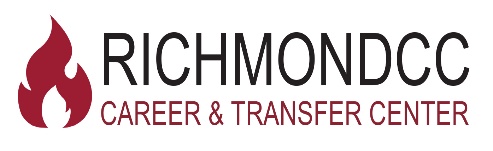 Submit completed application and resume to 
the Career and Transfer Center located in the Lee building in Hamlet, NC or at the Honeycutt Center in Laurinburg, NC. Full Name:Student ID:LastFirstPhone:EmailDate Available:Program enrolled in:Full Name:Relationship:Company:Phone:Address:Full Name:Relationship:Company:Phone:Address:Full Name:Relationship:Company:Phone:Address:Signature:Date: